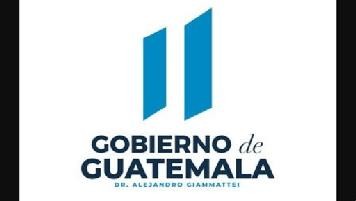 FUENTE: RR.HH.LISTADO DE FUNCIONARIOS Y SERVIDORES PÚBLICOS DICIEMBRE2020